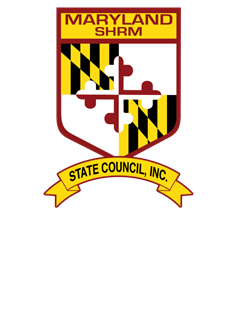 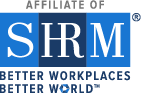 Maryland SHRM State CouncilPresentsHR Advocacy Day in AnnapolisJanuary 15, 2020$35.00 for General Registration$10.00 for Student Registration UNIQUE OPPORTUNITY to visit with your state senators/delegates at the opening of the 2020 Legislative Session!!Learn about Top Maryland Employment issuesAdvocate as a ChapterTake away tips for continuing the advocacy moving forward!SHRM Certification Credits providedTentative Schedule:8:00 – 8:30 Continental Breakfast (Meeting Room 170)8:30 – 10:00 Advocacy Prep: Talking Points & Logistics regarding top bills10:00 – 11:30 Visits to State Senators and Delegates11:30 – 12:00 – Advocacy Educational Program (back in the Meeting Room)Register Here:https://www.eventbrite.com/e/mdshrm-hr-advocacy-day-2020-tickets-81488762081Questions? Please email to Cheryl Brown cbrown@darslaw.comRegistration is only available until December 16th, 2020ONLY 50 spots available - Register Early!